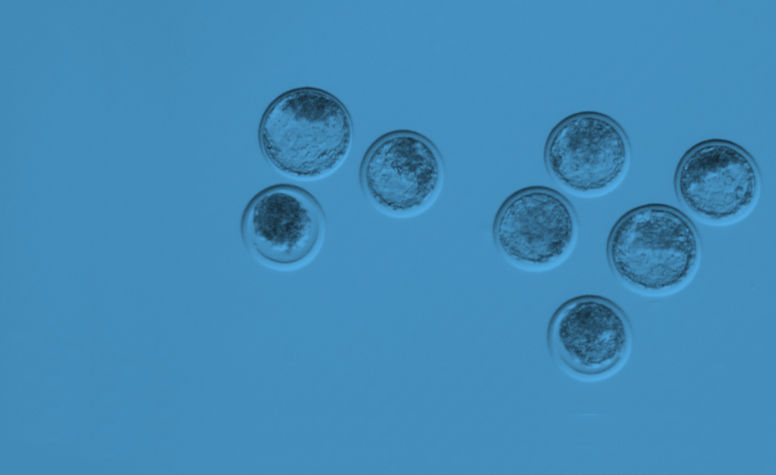    AET-d	Anmeldungzur
49. Jahrestagung der AET-dam 20. und 21. Juni 2024 in DummerstorfHiermit melden wir folgende Personen an:Vor und Zuname/n:	Institution und Postadresse:Kontakt/e (E-Mail):	Ich/wir nehme/n teil an:Vortragsveranstaltung:	Geselliger Abend (20. Juni 2024):	Bitte bis zum 01.06.24 mailen an:	Dr. Andreas Vernunft, 1. Sprecher der AET-d	vernunft@fbn-dummerstorf.de